Beställning av VA-serviser / ServisanmälanKunduppgifter / BeställareJag är			     Min beställning avser (kryssa för aktuella serviser) Fastighetsägare		      Vatten
 Arrendator			      Spillvatten / avloppsvatten
 Annat, nämligen______________________________	      DagvattenAnsökan gäller följande fastighetOBS! Anläggningen får ej tas i bruk innan den besiktigats och godkänts av VA-bolaget samt vattenmätare uppsatts.Härmed beställer jag servisanslutning enligt ovan och förbinder mig att iakttaga gällande bestämmelser för brukande av VA-bolagets allmänna vatten- och avloppsanläggning (ABVA) samt erlägga avgifter enligt gällande taxa.Information om GPPR: https://www.karlskogaenergi.se/kundservice/behandling-av-personuppgifter/FaktureringAnläggningsavgift exkl. moms	_____________________krMoms		_____________________krAnläggningsavgift inkl. moms	_____________________kr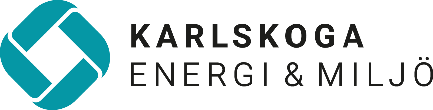 NamnPersonnummer/ org nummerFolkbokföringsadress (om annat än nedan)Postnummer och ortE-postadressTelefonnummerEv. befintligt kundnummer (uppgift finns på fakturan)Ev. befintligt anläggningsnummer (uppgift finns på fakturan)FastighetsbeteckningFastighetsbeteckningGatuadressPostnummer och ortVattenVattenSpillvattenSpillvattenDagvattenDagvattenÖnskad servisdim.Sannolikt flödeÖnskad servisdim.Sannolikt flöde (l/s)Önskad servisdim.Sannolikt flöde (l/s)mml/smml/smml/sMätareMätareAntal vattenmätareMätarstorlekstmmOrt och datumNamnteckning Jag medger samtidigt att mina personuppgifter/företagsuppgifter får registreras för diarium, handläggning, debitering och arkivering enligt GDPR.Namnförtydligande Jag medger samtidigt att mina personuppgifter/företagsuppgifter får registreras för diarium, handläggning, debitering och arkivering enligt GDPR.InkomVA-nummer20 ____ - ____ - ____Anmälan granskad och godkänd av VA-bolaget20 ____ - ____ - ____